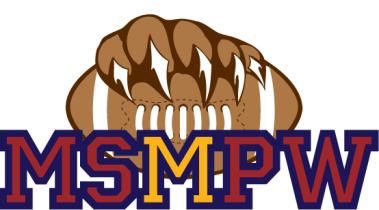 May 31st, 2018 MSMPW Board MeetingOpen Meeting:	6:22PMVote to adopt last month’s meeting minutes:	8Yea		0NayAttendees:	Roll CallMichael Carroll, Blake Jordan, Marianna Boyd, Brandon Ghoreishi, Brenda Dechand, Matthew Spencer, Jill Jenness, Tasha Swain, Trinity Spencer, Terra CarrollVisitors:	NoneAgendaOfficer reports:President report:  No league meeting this month.  Helmets sent out for refurbishment and safety check.Vice President report:  No report.Treasurer report:  Bank balance-$14,575.37.  No current AP.Secretary report:  Position vacantFootball Commissioner report:  Not presentCheer Commissioner report:  Need for cheer coaches, working on a plan.Football Coaching Director report:  Need coaches, working on a plan.Cheer Coaching Director report: No reportScholastics Director report:  No reportArea Coordinator report:  Has a friend with a semi pro team that might know people interested in coaching.  Would like an email with age/weight matrix and potential time commitment for coaching.Development and Fundraising report:  No reportScholarships Coordinator report:  Position vacantEquipment Manager report:  Not presentWeb/Media Manager report:  Facebook link on website not working.  Schedule uploading on new website, would like as much time as possible.New Business:Megan Smith(Secretary) resigned her position the day after the last meeting. Current registration:  28 Players currently registered. Number of scholarships both partial and full that we will be offering for the 2018 season.  Last year we offered 4 full scholarships and 8 partial scholarships.  Tabled from April meeting.Motion-Michael Carroll to offer 4 full scholarships and 8 partial scholarships.  2nd-Blake Jordan.  Vote:  8 Yea 0 NayHelmet reconditioning/recertification:  Pricing for reconditioning through League Outfitters is $27.23 per helmet.  NOCSAE reverts to manufacturers recommendations for reconditioning.  NFHS has gone to reconditioning helmets every 2 years.  Helmets were shipped to Schutt factory.Price for reconditioning is $2,015.00.Equipment acquisition for the 2018 season:  50 new helmets.  40-Mt Spokane and 10-Mead, cost approx. $4,250.00  40 new sets of pads, cost approx. $1,600.00.  80 new sets of pants, cost approx. $1,440.00.  Must add $700.00 for new helmet decals.Seeking coaches for TM, JPW, PW and Unlimited divisions.  If anyone knows someone interested in coaching please have them contact myself and/or Brandon Ghoreishi.Open Board Positions:  Secretary, Scholarships Coordinator. Corporate fundraising campaign to start 1/1/2018.  All board members to participate in asking for corporate support.  President emailed all board members corporate sponsorship letter.  Each board member is to speak with a few businesses about sponsoring.  If a company sponsors please provide their contact info to Terra Carroll so that she can request company logo for website and/or banner posting.Football and cheer flyers have been sent to all elementary schools.  Cheer flyers have been sent to both middle schools.  Banners have been posted at locations.  Awaiting approval for additional banner sites.Open Discussion:Nothing for open discussion.Adjourn Meeting:7:49PM